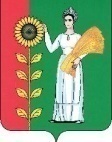 СОВЕТ ДЕПУТАТОВСЕЛЬСКОГО  ПОСЕЛЕНИЯ  ДУРОВСКИЙ  СЕЛЬСОВЕТДобринского муниципального районаЛипецкой области7-я сессия VI-го созываРЕШЕНИЕ08.02.2021г.                              c. Дурово                                 		№  35-рсО назначении публичных слушаний по проекту  «Отчет об исполнении бюджета сельского поселения Дуровский сельсовет Добринского муниципального района Липецкой области Российской Федерации  за 2020 год»В соответствии с п.2 ст.23 Устава сельского поселения Дуровский сельсовет Добринского муниципального района, руководствуясь Положением «О порядке организации и проведения публичных слушаний на территории сельского поселения Дуровский сельсовет», и учитывая решение постоянной комиссии по экономике, бюджету, муниципальной собственности и социальным вопросам и финансам, Совет депутатов сельского поселения Дуровский сельсоветРЕШИЛ:1. Назначить публичные слушания по проекту «Отчет об исполнении бюджета сельского поселения Дуровский сельсовет Добринского муниципального района Липецкой области Российской Федерации  за 2020 год»  на 11 марта 2021г в 14-00 часов. Место проведения слушаний –  Дом культуры с.Дурово.2. Утвердить состав организационного комитета по подготовке и проведению публичных слушаний по проекту «Отчет об исполнении бюджета сельского поселения Дуровский сельсовет Добринского муниципального района Липецкой области Российской Федерации за 2020 год» (приложение №1)3. Поручить организационному комитету, обнародовать проект «Отчет об исполнении бюджета сельского поселения Дуровский сельсовет Добринского муниципального района Липецкой области Российской Федерации за 2020 год» путем вывешивания на информационный щит.4. Установить срок подачи предложений и рекомендаций по проекту «Отчет об исполнении бюджета сельского поселения Дуровский сельсовет Добринского муниципального района Липецкой области Российской Федерации за 2020 год» до 10.03.2021 года.5. Настоящее распоряжение вступает в силу со дня его принятия.И.О. главы сельского поселенияДуровский сельсовет						 А.А.Цынгин Приложение                                                        к решению Совета депутатов                                                       сельского поселения                                                         Дуровский сельсовет                                                       № 35-рс от 08.02.2021 г.Состав организационного комитета по подготовке и проведениюпубличных слушаний по проекту «Об исполнении бюджета сельского поселения Дуровский сельсовет Добринского муниципального района Липецкой области Российской Федерации за 2020 год»1.Цынгин А.А. – И.О. главы администрации сельского поселения                                Дуровский сельсовет2. Александрова М.В. – председатель Совета  депутатов, председатель                                          постоянной  комиссии по правовым вопросам,                                           местному самоуправлению, работе с депутатами и                                          по делам  семьи, детства, молодёжи.3.Глотов Ю.В. – депутат Совета депутатов, председатель постоянной                                комиссии по вопросам агропромышленного                                 комплекса, земельных отношений и экологии4. Жукова Е.В. – старший специалист  1 разряда администрации сельского                              поселения  Дуровский сельсоветПроектОтчет об исполнении бюджета сельского поселенияДуровский сельсовет за 2020 год1. Утвердить отчет об исполнении бюджета сельского поселения Дуровский сельсовет за 2020 год по доходам в сумме 4821536,32 рублей и по расходам в сумме 4448506,94 рублей с превышением доходов над расходами (профицитом)  373029,38 рублей.2. Утвердить исполнение местного бюджета по следующим показателям:- доходам бюджета по кодам классификации доходов бюджетов согласно приложению 4 к настоящему решению; - расходам бюджета по разделам и подразделам классификации расходов бюджетов согласно приложению 6 к настоящему решению;- расходам бюджета по ведомственной структуре расходов местного бюджета согласно приложению 8 к настоящему решению;- расходам бюджета по разделам, подразделам, целевым статьям и видам расходов функциональной классификации расходов бюджетов согласно приложению 10 к настоящему решению.3. Настоящее решение вступает в силу со дня его официального обнародования.И.о. главы администрациисельского поселенияДуровский сельсовет				                                           А.А. ЦынгинПриложение 4к отчету об исполнении бюджета сельского поселения Дуровский сельсовет за 2020 годОбъем доходов по бюджету сельского поселения Дуровский сельсовет Добринского муниципального района Липецкой области Российской Федерации на 2020 год Приложение 6к отчету об исполнении бюджета сельского поселения Дуровский сельсовет за 2020 годРаспределение бюджетных ассигнований сельского поселения по разделам и подразделениям классификации расходов бюджетов Российской Федерации на 2020 годПриложение 8к отчету об исполнении бюджета сельского поселения Дуровский сельсовет за 2020 годВЕДОМСТВЕННАЯ СТРУКТУРАрасходов бюджета сельского поселения на 2020 годПриложение 10к отчету об исполнении бюджета сельского поселения Дуровский сельсовет за 2020 годРаспределение  расходов бюджета сельского поселения  по разделам, подразделам, целевым статьям (муниципальным программам и непрограммным направлениям деятельности), группам видов расходов классификации расходов бюджетов Российской Федерации на  2020 годКод бюджетной классификацииНаименование показателейСумма                           2020 г. (в рублях)Налоговые доходы1 199 768,42101 02010 01 0000 110Налог на доходы с физических лиц229 901,66105 01000 00 0000 110Налог, взимаемый в связи с применением упрощенной системы налогообложения23 136,00106 01000 00 0000 110Налог на имущество физических лиц20 149,38106 06000 00 0000 110Земельный налог926 581,381 00 00000 00 0000 000Итого собственных доходов1 199 768,42202 15001 10 0000 150Дотации бюджетам сельских поселений на выравнивание бюджетной обеспеченности1 771 000,002 02 15002 10 0000 150Дотации бюджетам поселений на поддержку мер по обеспечению сбалансированности местных бюджетов992 243,00202 29999 00 0000 150Прочие субсидии бюджетам сельских поселений9 948,46202 35118 00 0000 150Субвенция бюджетам поселений на осуществление первичного воинского учета на территориях, где отсутствуют военные комиссариаты86 800,00202 40014 10 0000 150Межбюджетные трансферты, передаваемые бюджетам сельских поселений из бюджетов муниципальных районов на осуществление части полномочий по решению вопросов местного значения в соответствии с заключенными соглашениями395 467,00207 05030 10 0000 150Прочие безвозмездные поступления в бюджеты сельских поселений366 309,442 00 00000 00 0000 000Безвозмездные поступления, всего3 621 767,90ВСЕГО ДОХОДОВ4 821 536,32НаименованиеРазделПодразделСумма                           2020 г. (в рублях)Всего4 448 506,94Общегосударственные вопросы01002 614 586,98Функционирование высшего должностного  лица субъекта Российской Федерации и муниципального образования0102798 966,00Функционирование Правительства Российской Федерации, высших исполнительных органов государственной власти субъектов Российской Федерации, местных администраций 01041 232 886,31Обеспечение деятельности финансовых, налоговых и таможенных органов и органов финансового(финансово-бюджетного) надзора0106115 470,00Обеспечение проведения выборов и референдумов0107151 825,00Другие общегосудароственные вопросы0113315 439,67Национальная оборона020086 800,00Мобилизационная  и вневойсковая подготовка020386 800,00Национальная экономика0400405 467,00Дорожное хозяйство (дорожные фонды)0409395 467,00Другие вопросы в области национальной экономики041210 000,00Жилищно-коммунальное хозяйство0500280 705,44Благоустройство0503280 705,44Культура, кинематография08001 008 532,00Культура08011 008 532,00Социальная политика100052 415,52Пенсионное обеспечение100152 415,52НаименованиеГлавныйраспорядительРазделПодразделЦелевая статьяВид расходовСумма2020 г. (в рублях)Администрация сельского поселения Дуровский сельсовет Добринского муниципального района Липецкой области Российской Федерации, всего9064 448 506,94Общегосударственные вопросы906012 614 586,98Функционирование высшего должностного лица субъекта Российской Федерации и муниципального образования9060102798 966,00Непрограммные расходы бюджета сельского поселения906010299 0 00 00000798 966,00Обеспечение деятельности органов  местного самоуправления сельского поселения906010299 1 00 00000798 966,00Обеспечение деятельности главы местной администрации (исполнительно-распорядительного органа муниципального образования)  906010299 1 00 00050798 966,00Расходы на выплаты персоналу в целях обеспечения выполнения функций государственными (муниципальными) органами, казенными учреждениями, органами управления государственными внебюджетными фондами906010299 1 00 00050100798 966,00Функционирование Правительства Российской Федерации, высших исполнительных органов государственной власти субъектов Российской Федерации, местных администраций 90601041 232 886,31Непрограммные расходы бюджета  сельского поселения906010499 0 00 000001 232 886,31Иные непрограммные мероприятия906010499 9 00 000001 232 886,31Расходы на выплаты по оплате труда работников органов местного самоуправления906010499 9 00 00110411 021,51Расходы на выплаты персоналу в целях обеспечения выполнения функций государственными (муниципальными) органами, казенными учреждениями, органами управления государственными внебюджетными фондами906010499 9 00 00110100411 021,51Расходы на обеспечение функций органов местного самоуправления (за исключением расходов на выплаты по оплате труда работников указанных органов)906010499 9 00 00120821 864,80Закупка товаров, работ и услуг для обеспечения государственных (муниципальных) нужд906010499 9 00 00120200770 117,57Иные бюджетные ассигнования906010499 9 00 0012080051 747,23Обеспечение деятельности финансовых, налоговых и таможенных органов и органов финансового(финансово-бюджетного) надзора9060106115 470,00Непрограммные расходы бюджета сельского поселения906010699 0 00 00000115 470,00Иные непрограммные мероприятия 906010699 9 00 00000115 470,00Межбюджетные трансферты бюджету муниципального района из бюджета  сельского поселения на осуществление части полномочий по решению вопросов местного значения в соответствии с заключенным соглашением 906010699 9 00 00130115 470,00Межбюджетные трансферты906010699 9 00 00130500115 470,00Обеспечение проведения выборов и референдумов9060107151 825,00Непрограммные расходы бюджета сельского поселения906010799 0 00 00000151 825,00Иные непрограммные мероприятия 906010799 9 00 00000151 825,00Расходы на проведение выборов в представительные органы власти сельских поселений906010799 9 00 00010151 825,00Закупка товаров, работ и услуг для обеспечения государственных (муниципальных) нужд906010799 9 00 0001020021 825,00Иные бюджетные ассигнования906010799 9 00 00010800130 000,00Другие общегосударственные вопросы9060113315 439,67Муниципальная программа сельского поселения «Устойчивое развитие территории сельского поселения Дуровский сельсовет на 2019-2024 годы»906011301 0 00 00000315 439,67Подпрограмма «Обеспечение реализации муниципальной политики на территории сельского поселения Дуровский сельсовет»906011301 4 00 00000315 439,67Основное мероприятие «Приобретение услуг по сопровождению сетевого программного обеспечения по электронному ведению похозяйственного учета»906011301 4 02 0000015 000,00Расходы на приобретение программного обеспечения906011301 4 02 867909 948,46Закупка товаров, работ и услуг для обеспечения государственных (муниципальных) нужд906011301 4 02 867902009 948,46Расходы на приобретение программного обеспечения на условиях софинансирования с областным бюджетом906011301 4 02 S67905 051,54Закупка товаров, работ и услуг для обеспечения государственных (муниципальных) нужд906011301 4 02 S67902005 051,54Основное мероприятие «Ежегодные членские взносы в Ассоциацию «Совета муниципальных образований»»906011301 4 03 000002 288,00Расходы на оплату членских взносов906011301 4 03 200802 288,00Иные бюджетные ассигнования906011301 4 03 200808002 288,00Основное мероприятия «Прочие мероприятия»906011301 4 04 00000298 151,67Реализация направления расходов основного мероприятия «Прочие мероприятия»906011301 4 04 99999298 151,67Закупка товаров, работ и услуг для обеспечения государственных (муниципальных) нужд906011301 4 04 99999200298 151,67Национальная оборона9060286 800,00Мобилизационная  и вневойсковая подготовка906020386 800,00Непрограммные расходы бюджета  сельского поселения906020399 0 00 0000086 800,00Иные непрограммные мероприятия906020399 9 00 0000086 800,00Осуществление первичного воинского учета на территориях, где отсутствуют военные комиссариаты906020399 9 00 5118086 800,00Расходы на выплаты персоналу в целях обеспечения выполнения функций государственными (муниципальными) органами, казенными учреждениями, органами управления государственными внебюджетными фондами906020399 9 00 5118010079 800,00Закупка товаров, работ и услуг для обеспечения государственных (муниципальных) нужд906020399 9 00 511802007 000,00Национальная экономика90604405 467,00Дорожное хозяйство (дорожные фонды)9060409395 467,00Муниципальная программа сельского поселения «Устойчивое развитие территории сельского поселения Дуровский сельсовет на 2019-2024 годы»906040901 0 00 00000395 467,00Подпрограмма «Обеспечение населения качественной, развитой инфраструктурой и повышения уровня благоустройства территории сельского поселения Дуровский сельсовет»906040901 1 00 00000395 467,00Основное мероприятие «Содержание инженерной  инфраструктуры сельского поселения»906040901 1 01 00000395 467,00Расходы на содержание дорог906040901 1 01 41100182 199,00Закупка товаров, работ и услуг для обеспечения государственных (муниципальных) нужд906040901 1 01 41100200182 199,00Расходы на осуществление мероприятий по инвентаризации (паспортизации) автомобильных дорог906040901 1 01 41500213 268,00Закупка товаров, работ и услуг для обеспечения государственных (муниципальных) нужд906040901 1 01 41500200213 268,00Другие вопросы в области национальной экономики906041210 000,00Муниципальная программа сельского поселения «Устойчивое развитие территории сельского поселения Дуровский сельсовет на 2019-2024 годы»906041201 0 00 0000010 000,00Подпрограмма «Обеспечение реализации муниципальной политики на территории сельского поселения Дуровский сельсовет»906041201 4 00 0000010 000,00Основное мероприятие «Выполнение работ по подготовке сведений об инвентаризационной стоимости зданий, помещений, сооружений и кадастровой стоимости земельных участков, принадлежащих гражданам на праве собственности, находящихся на территории сельского поселения»  906041201 4 05 0000010 000,00Реализация направления расходов основного мероприятия «Выполнение работ по подготовке сведений об инвентаризационной стоимости зданий, помещений, сооружений и кадастровой стоимости земельных участков, принадлежащих гражданам на праве собственности, находящихся на территории сельского поселения» 906041201 4 05 9999910 000,00Закупка товаров, работ и услуг для обеспечения государственных (муниципальных) нужд906041201 4 05 9999920010 000,00Жилищно-коммунальное хозяйство90605280 705,44Благоустройство9060503280 705,44Муниципальная программа сельского поселения «Устойчивое развитие территории сельского поселения Дуровский сельсовет на 2019-2024 годы»906050301 0 00 00000280 705,44Подпрограмма «Обеспечение населения качественной, развитой инфраструктурой и повышения уровня благоустройства территории сельского поселения Дуровский сельсовет»906050301 1 00 00000280 705,44Основное мероприятие «Текущие расходы на содержание, реконструкцию и поддержание в рабочем состоянии системы уличного освещения сельского поселения»906050301 1 02 00000280 705,44Расходы на уличное освещение906050301 1 02 20010280 705,44Закупка товаров, работ и услуг для обеспечения государственных (муниципальных) нужд906050301 1 02 20010200280 705,44Культура,  кинематография 906081 008 532,00Культура90608011 008 532,00Муниципальная программа сельского поселения «Устойчивое развитие территории сельского поселения Дуровский сельсовет на 2019-2024 годы»906080101 0 00 000001 008 532,00Подпрограмма «Развитие социальной сферы на территории сельского поселения Дуровский сельсовет»906080101 2 00 000001 008 532,00Основное мероприятие «Создание условий и проведение мероприятий, направленных на развитие культуры сельского поселения»906080101 2 02 000001 008 532,00Межбюджетные трансферты бюджету муниципального района на осуществление полномочий в части создания условий для организации досуга и обеспечения жителей поселений услугами организаций культуры в соответствии с заключенным соглашением906080101 2 02 091001 008 532,00Межбюджетные трансферты906080101 2 02 091005001 008 532,00Социальная политика9061052 415,52Пенсионное обеспечение906100152 415,52Муниципальная программа сельского поселения «Устойчивое развитие территории сельского поселения Дуровский сельсовет на 2019-2024 годы»906100101 0 00 0000052 415,52Подпрограмма «Обеспечение реализации муниципальной политики на территории сельского поселения Дуровский сельсовет»906100101 4 00 0000052 415,52Основное мероприятие «Пенсионное обеспечение муниципальных служащих сельского поселения»906100101 4 08 0000052 415,52Расходы на пенсионное обеспечение муниципальных служащих сельского поселения9061001 01 4 08 2037052 415,52Социальное обеспечение и иные выплаты населению9061001 01 4 08 2037030052 415,52НаименованиеРазделПодразделЦелевая статьяВид расходовСумма2020 г. (в рублях)Администрация сельского поселения Дуровский сельсовет Добринского муниципального района Липецкой области Российской Федерации, всего4 448 506,94Общегосударственные вопросы012 614 586,98Функционирование высшего должностного лица субъекта Российской Федерации и муниципального образования0102798 966,00Непрограммные расходы бюджета сельского поселения010299 0 00 00000798 966,00Обеспечение деятельности органов  местного самоуправления сельского поселения010299 1 00 00000798 966,00Обеспечение деятельности главы местной администрации (исполнительно-распорядительного органа муниципального образования)  010299 1 00 00050798 966,00Расходы на выплаты персоналу в целях обеспечения выполнения функций государственными (муниципальными) органами, казенными учреждениями, органами управления государственными внебюджетными фондами010299 1 00 00050100798 966,00Функционирование Правительства Российской Федерации, высших исполнительных органов государственной власти субъектов Российской Федерации, местных администраций 01041 232 886,31Непрограммные расходы бюджета  сельского поселения010499 0 00 000001 232 886,31Иные непрограммные мероприятия010499 9 00 000001 232 886,31Расходы на выплаты по оплате труда работников органов местного самоуправления010499 9 00 00110411 021,51Расходы на выплаты персоналу в целях обеспечения выполнения функций государственными (муниципальными) органами, казенными учреждениями, органами управления государственными внебюджетными фондами010499 9 00 00110100411 021,51Расходы на обеспечение функций органов местного самоуправления (за исключением расходов на выплаты по оплате труда работников указанных органов)010499 9 00 00120821 864,80Закупка товаров, работ и услуг для обеспечения государственных (муниципальных) нужд010499 9 00 00120200770 117,57Иные бюджетные ассигнования010499 9 00 0012080051 747,23Обеспечение деятельности финансовых, налоговых и таможенных органов и органов финансового(финансово-бюджетного) надзора0106115 470,00Непрограммные расходы бюджета сельского поселения010699 0 00 00000115 470,00Иные непрограммные мероприятия 010699 9 00 00000115 470,00Межбюджетные трансферты бюджету муниципального района из бюджета  сельского поселения на осуществление части полномочий по решению вопросов местного значения в соответствии с заключенным соглашением 010699 9 00 00130115 470,00Межбюджетные трансферты010699 9 00 00130500115 470,00Обеспечение проведения выборов и референдумов0107151 825,00Непрограммные расходы бюджета сельского поселения010799 0 00 00000151 825,00Иные непрограммные мероприятия 010799 9 00 00000151 825,00Расходы на проведение выборов в представительные органы власти сельских поселений010799 9 00 00010151 825,00Закупка товаров, работ и услуг для обеспечения государственных (муниципальных) нужд010799 9 00 0001020021 825,00Иные бюджетные ассигнования010799 9 00 00010800130 000,00Другие общегосударственные вопросы0113315 439,67Муниципальная программа сельского поселения «Устойчивое развитие территории сельского поселения Дуровский сельсовет на 2019-2024 годы»011301 0 00 00000315 439,67Подпрограмма «Обеспечение реализации муниципальной политики на территории сельского поселения Дуровский сельсовет»011301 4 00 00000315 439,67Основное мероприятие «Приобретение услуг по сопровождению сетевого программного обеспечения по электронному ведению похозяйственного учета»011301 4 02 0000015 000,00Расходы на приобретение программного обеспечения011301 4 02 867909 948,46Закупка товаров, работ и услуг для обеспечения государственных (муниципальных) нужд011301 4 02 867902009 948,46Расходы на приобретение программного обеспечения на условиях софинансирования с областным бюджетом011301 4 02 S67905 051,54Закупка товаров, работ и услуг для обеспечения государственных (муниципальных) нужд011301 4 02 S67902005 051,54Основное мероприятие «Ежегодные членские взносы в Ассоциацию «Совета муниципальных образований»»011301 4 03 000002 288,00Расходы на оплату членских взносов011301 4 03 200802 288,00Иные бюджетные ассигнования011301 4 03 200808002 288,00Основное мероприятия «Прочие мероприятия»011301 4 04 00000298 151,67Реализация направления расходов основного мероприятия «Прочие мероприятия»011301 4 04 99999298 151,67Закупка товаров, работ и услуг для обеспечения государственных (муниципальных) нужд011301 4 04 99999200298 151,67Национальная оборона0286 800,00Мобилизационная  и вневойсковая подготовка020386 800,00Непрограммные расходы бюджета  сельского поселения020399 0 00 0000086 800,00Иные непрограммные мероприятия020399 9 00 0000086 800,00Осуществление первичного воинского учета на территориях, где отсутствуют военные комиссариаты020399 9 00 5118086 800,00Расходы на выплаты персоналу в целях обеспечения выполнения функций государственными (муниципальными) органами, казенными учреждениями, органами управления государственными внебюджетными фондами020399 9 00 5118010079 800,00Закупка товаров, работ и услуг для обеспечения государственных (муниципальных) нужд020399 9 00 511802007 000,00Национальная экономика04405 467,00Дорожное хозяйство (дорожные фонды)0409395 467,00Муниципальная программа сельского поселения «Устойчивое развитие территории сельского поселения Дуровский сельсовет на 2019-2024 годы»040901 0 00 00000395 467,00Подпрограмма «Обеспечение населения качественной, развитой инфраструктурой и повышения уровня благоустройства территории сельского поселения Дуровский сельсовет»040901 1 00 00000395 467,00Основное мероприятие «Содержание инженерной  инфраструктуры сельского поселения»040901 1 01 00000395 467,00Расходы на содержание дорог040901 1 01 41100182 199,00Закупка товаров, работ и услуг для обеспечения государственных (муниципальных) нужд040901 1 01 41100200182 199,00Расходы на осуществление мероприятий по инвентаризации (паспортизации) автомобильных дорог040901 1 01 41500213 268,00Закупка товаров, работ и услуг для обеспечения государственных (муниципальных) нужд040901 1 01 41500200213 268,00Другие вопросы в области национальной экономики041210 000,00Муниципальная программа сельского поселения «Устойчивое развитие территории сельского поселения Дуровский сельсовет на 2019-2024 годы»041201 0 00 0000010 000,00Подпрограмма «Обеспечение реализации муниципальной политики на территории сельского поселения Дуровский сельсовет»041201 4 00 0000010 000,00Основное мероприятие «Выполнение работ по подготовке сведений об инвентаризационной стоимости зданий, помещений, сооружений и кадастровой стоимости земельных участков, принадлежащих гражданам на праве собственности, находящихся на территории сельского поселения»  041201 4 05 0000010 000,00Реализация направления расходов основного мероприятия «Выполнение работ по подготовке сведений об инвентаризационной стоимости зданий, помещений, сооружений и кадастровой стоимости земельных участков, принадлежащих гражданам на праве собственности, находящихся на территории сельского поселения» 041201 4 05 9999910 000,00Закупка товаров, работ и услуг для обеспечения государственных (муниципальных) нужд041201 4 05 9999920010 000,00Жилищно-коммунальное хозяйство05280 705,44Благоустройство0503280 705,44Муниципальная программа сельского поселения «Устойчивое развитие территории сельского поселения Дуровский сельсовет на 2019-2024 годы»050301 0 00 00000280 705,44Подпрограмма «Обеспечение населения качественной, развитой инфраструктурой и повышения уровня благоустройства территории сельского поселения Дуровский сельсовет»050301 1 00 00000280 705,44Основное мероприятие «Текущие расходы на содержание, реконструкцию и поддержание в рабочем состоянии системы уличного освещения сельского поселения»050301 1 02 00000280 705,44Расходы на уличное освещение050301 1 02 20010280 705,44Закупка товаров, работ и услуг для обеспечения государственных (муниципальных) нужд050301 1 02 20010200280 705,44Культура,  кинематография 081 008 532,00Культура08011 008 532,00Муниципальная программа сельского поселения «Устойчивое развитие территории сельского поселения Дуровский сельсовет на 2019-2024 годы»080101 0 00 000001 008 532,00Подпрограмма «Развитие социальной сферы на территории сельского поселения Дуровский сельсовет»080101 2 00 000001 008 532,00Основное мероприятие «Создание условий и проведение мероприятий, направленных на развитие культуры сельского поселения»080101 2 02 000001 008 532,00Межбюджетные трансферты бюджету муниципального района на осуществление полномочий в части создания условий для организации досуга и обеспечения жителей поселений услугами организаций культуры в соответствии с заключенным соглашением080101 2 02 091001 008 532,00Межбюджетные трансферты080101 2 02 091005001 008 532,00Социальная политика1052 415,52Пенсионное обеспечение100152 415,52Муниципальная программа сельского поселения «Устойчивое развитие территории сельского поселения Дуровский сельсовет на 2019-2024 годы»100101 0 00 0000052 415,52Подпрограмма «Обеспечение реализации муниципальной политики на территории сельского поселения Дуровский сельсовет»100101 4 00 0000052 415,52Основное мероприятие «Пенсионное обеспечение муниципальных служащих сельского поселения»100101 4 08 0000052 415,52Расходы на пенсионное обеспечение муниципальных служащих сельского поселения1001 01 4 08 2037052 415,52Социальное обеспечение и иные выплаты населению1001 01 4 08 2037030052 415,52